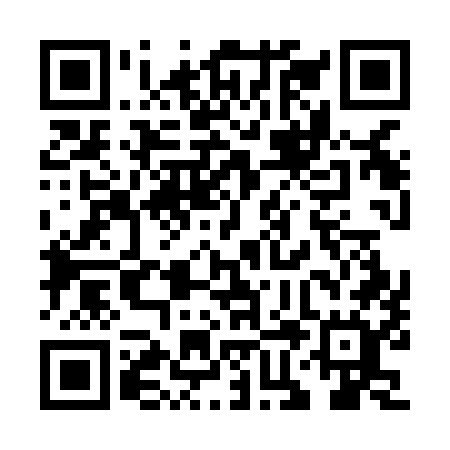 Prayer times for Semiwagan Ridge, New Brunswick, CanadaMon 1 Jul 2024 - Wed 31 Jul 2024High Latitude Method: Angle Based RulePrayer Calculation Method: Islamic Society of North AmericaAsar Calculation Method: HanafiPrayer times provided by https://www.salahtimes.comDateDayFajrSunriseDhuhrAsrMaghribIsha1Mon3:295:321:266:529:2011:232Tue3:305:331:266:529:2011:233Wed3:305:341:276:529:2011:234Thu3:305:341:276:529:1911:235Fri3:315:351:276:529:1911:226Sat3:325:361:276:529:1811:217Sun3:345:361:276:519:1811:208Mon3:355:371:276:519:1711:199Tue3:365:381:286:519:1711:1810Wed3:385:391:286:519:1611:1711Thu3:395:401:286:509:1611:1512Fri3:415:411:286:509:1511:1413Sat3:435:421:286:509:1411:1314Sun3:445:431:286:499:1311:1115Mon3:465:441:286:499:1311:1016Tue3:485:451:286:499:1211:0817Wed3:495:461:286:489:1111:0718Thu3:515:471:296:489:1011:0519Fri3:535:481:296:479:0911:0320Sat3:555:491:296:479:0811:0221Sun3:575:501:296:469:0711:0022Mon3:585:511:296:469:0610:5823Tue4:005:521:296:459:0510:5624Wed4:025:531:296:449:0410:5425Thu4:045:541:296:449:0310:5326Fri4:065:561:296:439:0110:5127Sat4:085:571:296:429:0010:4928Sun4:105:581:296:418:5910:4729Mon4:125:591:296:418:5810:4530Tue4:136:001:296:408:5610:4331Wed4:156:021:296:398:5510:41